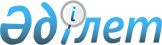 О признании утратившими силу некоторых приказов Министерства сельского хозяйства Республики КазахстанПриказ и.о. Министра экологии, геологии и природных ресурсов Республики Казахстан от 4 февраля 2020 года № 34. Зарегистрирован в Министерстве юстиции Республики Казахстан 10 февраля 2020 года № 19998
      ПРИКАЗЫВАЮ:
      1. Признать утратившими силу некоторые приказы Министерства сельского хозяйства Республики Казахстан согласно приложению к настоящему приказу.
      2. Комитету лесного хозяйства и животного мира Министерства экологии, геологии и природных ресурсов Республики Казахстан в установленном законодательством порядке обеспечить:
      1) государственную регистрацию настоящего приказа в Министерстве юстиции Республики Казахстан;
      2) размещение настоящего приказа на интернет-ресурсе Министерства экологии, геологии и природных ресурсов Республики Казахстан;
      3) в течение десяти рабочих дней после государственной регистрации настоящего приказа представление в Департамент юридической службы Министерства экологии, геологии и природных ресурсов Республики Казахстан сведений об исполнении мероприятий, предусмотренных подпунктами 1) и 2) настоящего пункта.
      3. Контроль за исполнением настоящего приказа возложить на курирующего вице-министра экологии, геологии и природных ресурсов Республики Казахстан.
      4. Настоящий приказ вводится в действие по истечении десяти календарных дней после дня его первого официального опубликования.
      "СОГЛАСОВАН"
Министерство цифрового развития,
инноваций и аэрокосмической промышленности
Республики Казахстан Перечень утративших силу некоторых приказов Министерства сельского хозяйства Республики Казахстан
      1. Приказ Министра сельского хозяйства Республики Казахстан от 26 января 2015 года № 18-02/41 "Об утверждении Правил государственной регистрации договоров долгосрочного и краткосрочного лесопользования на участках государственного лесного фонда" (зарегистрирован в Реестре государственной регистрации нормативных правовых актов за № 10489, опубликован 2 апреля 2015 года в информационно-правовой системе "Әділет").
      2. Пункт 5 Перечня приказов Министра сельского хозяйства Республики Казахстан, в которые вносятся изменения, утвержденного приказом Министра сельского хозяйства Республики Казахстан от 26 октября 2015 года № 18-03/947 "О внесении изменений в некоторые приказы Министра сельского хозяйства Республики Казахстан" (зарегистрирован в Реестре государственной регистрации нормативных правовых актов за № 12314, опубликован 3 декабря 2015 года в информационно-правовой системе "Әділет").
      3. Подпункт 9) Перечня некоторых приказов Министра сельского хозяйства Республики Казахстан, в которые вносятся изменения и дополнения, утвержденного приказом Министра сельского хозяйства Республики Казахстан от 25 декабря 2015 года № 19-1/1124 "О внесении изменений и дополнений в некоторые приказы Министра сельского хозяйства Республики Казахстан" (зарегистрирован в Реестре государственной регистрации нормативных правовых актов за № 12905, опубликован 27 января 2016 года в информационно-правовой системе "Әділет").
      4. Пункт 1 Перечня некоторых приказов Министра сельского хозяйства Республики Казахстан, в которые вносятся изменения и дополнения, утвержденного приказом Заместителя Премьер-Министра Республики Казахстан - Министра сельского хозяйства Республики Казахстан  от 3 ноября 2017 года № 445 "О внесении изменений и дополнений в некоторые приказы Министра сельского хозяйства Республики Казахстан" (зарегистрирован в Реестре государственной регистрации нормативных правовых актов за № 16007, опубликован 12 декабря 2017 года в Эталонном контрольном банке нормативных правовых актов Республики Казахстан).
					© 2012. РГП на ПХВ «Институт законодательства и правовой информации Республики Казахстан» Министерства юстиции Республики Казахстан
				
      Исполняющий обязанности 
Министра экологии, геологии и природных ресурсов
Республики Казахстан 

Е. Нысанбаев
Приложение к приказу
Министра экологии, геологии
и природных ресурсов
Республики Казахстан
от 4 февраля 2020 года № 34